Purpose of this Equipment:  To improve customer service and eliminate waiting lines.Federal Supply Class:  7320  General Operating Specifications:Dimensions: Dimensional sizes, such as length, width, and height are not critical to this equipment.Salient Characteristics that shall be provided:Electronic 3-Digit light emitting diode (LED) display with minimum 4 inch red numbers1 ticket dispenser“Take A Number” sign1 roll of ticketsMinimum one remote controlFloor or counter top stand Wireless operationIndustry Standards / Requirement(s):Warranty period shall be for (1) year from date of delivery/installation against defective material and workmanship and shall include parts, service and labor.Information Technology requirements:  N / AColor Requirement(s):  N / AElectrical Requirements:Standard U.S.A. electrical specifications:  120 volts, 60 Hertz, 1 phase.Standard Contractor Requirements:Must be shipped ready to useInformation to be provided by the Contractor to the commissary at the time of delivery:Point of Contact for ServiceInstallation and Operating InstructionsParts ListMaintenance Sustainability Requirements: Continued parts support is required for the projected life cycle of the equipment plus 5 years.Special Coordinating / Safety Instructions:  N / A STORE ORDER REQUESTSTORE NAME: __________________________    DODAAC: ____________________QUANTITY: _______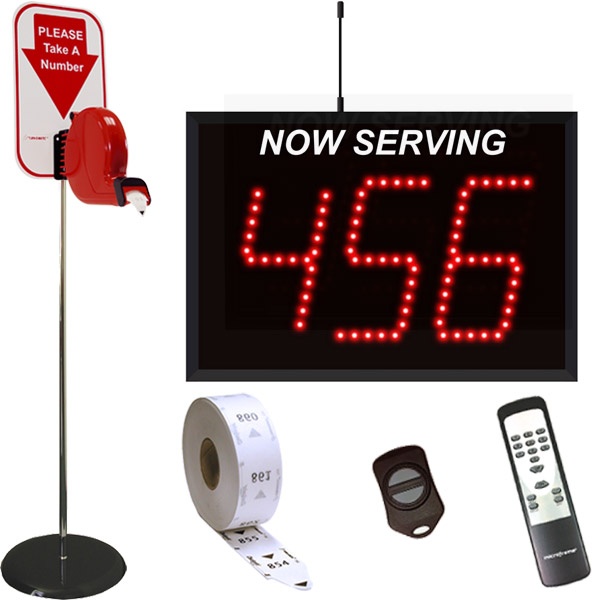 